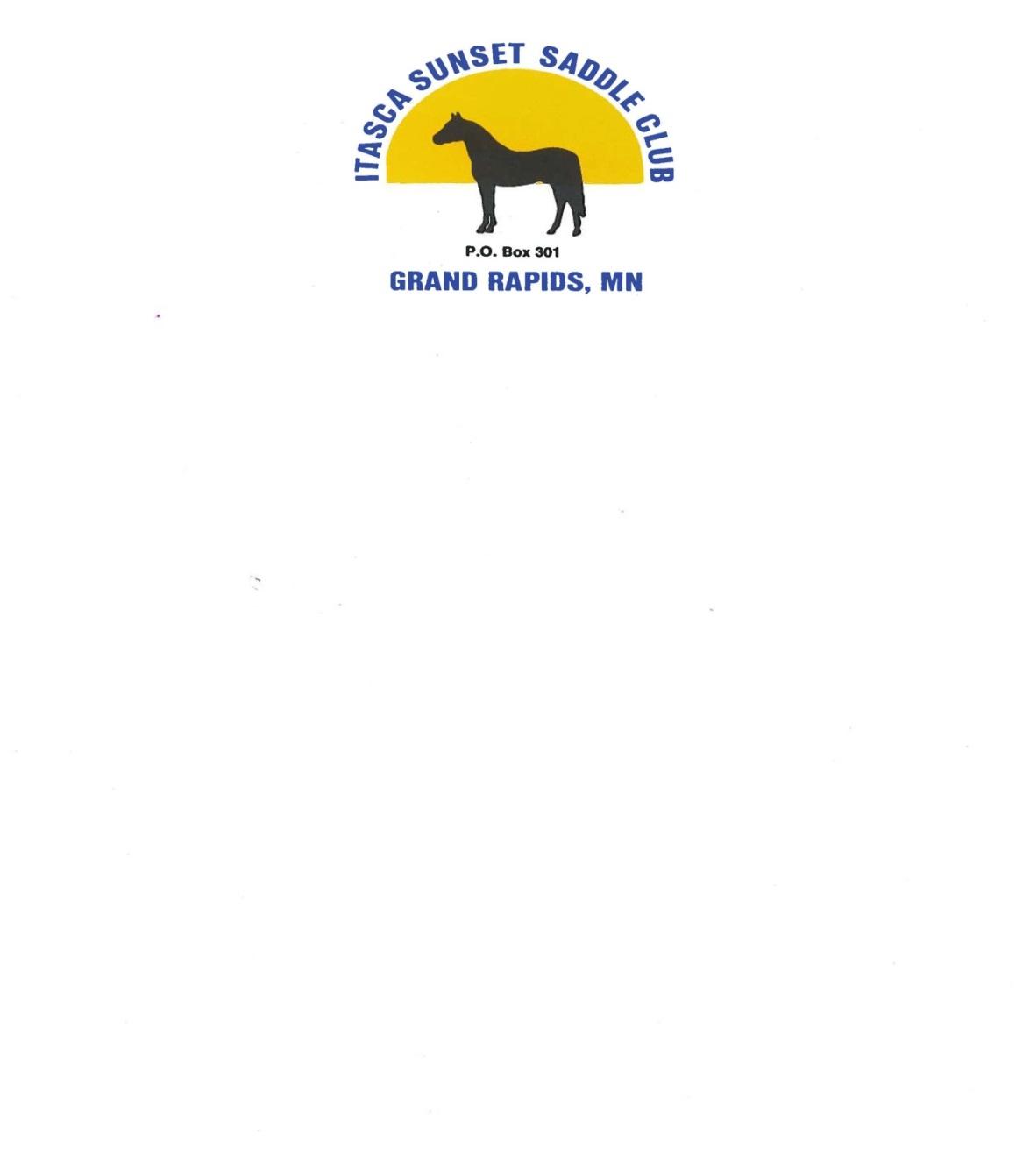 Dear Prospective Sponsor:The Itasca Sunset Saddle Club, Inc. is asking for your help in hosting the 61st annual June Horse Show.  With your sponsorship of $25.00 per class, we will make a public announcement describing your business or services, with no limit to the number of classes you can sponsor. The Itasca Sunset Saddle Club, Inc. is a non-profit organization dedicated to promoting horses, horsemanship, leadership, and good sportsmanship.  Our horse show will be held at the Itasca County Fairgrounds on Saturday, June 6th and Sunday, June 7th, 2020. We encourage you and your family to attend.  Help from local businesses has made our June show a success in the past and we hope to continue this tradition.  Please help us by returning the enclosed form with your donation and your business announcement.  On behalf of all the members of the Itasca Sunset Saddle Club, we thank you for your consideration.Sincerely,ISSC MembersPlease return to:  Itasca Sunset Saddle Club PO Box 301 Grand Rapids, MN 55744 